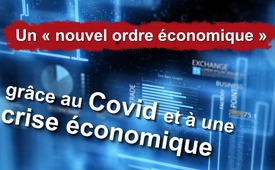 Un « nouvel ordre économique » grâce au Covid et à une crise économique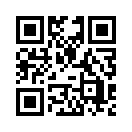 En raison des nombreuses mesures prises face au Covid19, l’économie mondiale étroitement interconnectée et très sensible est clairement déséquilibrée. Qui profite de tous ces effondrements économiques? Il y a un plan perfide derrière tout cela. ….En raison des nombreuses mesures prises face au Covid19, l’économie mondiale étroitement interconnectée et très sensible est clairement déséquilibrée. Cela se voit très bien dans les différents goulots d’étranglement de l’offre par rapport à la demande et les augmentations de prix dans les différents secteurs. Sont particulièrement touchés les pays en développement, où les prix des denrées alimentaires représentent pour la population une proportion du coût de la vie beaucoup plus importante que dans nos pays. En Europe aussi, les conséquences pour les entreprises et les consommateurs sont indéniables. De nombreuses entreprises et industries craignent pour leurs moyens de subsistance, les employés pour leur sécurité d’emploi. Mais les multinationales, surtout les entreprises technologiques (Apple, Google, Facebook, Amazon), font d’énormes bénéfices même pendant la crise du Covid et peuvent facilement survivre aux goulots d’étranglement de l’approvisionnement et aux crises économiques. Est-ce que tout cela n’est qu’une coïncidence ? Qui profite de tous ces effondrements économiques ?
Selon Klaus Schwab, membre pendant de longues années du comité de direction du Bilderberg, fondateur du Forum économique mondial et auteur de « La Grande Réinitialisation », la crise économique mondiale offre une occasion unique de construire un nouvel ordre économique mondial sur les ruines de millions d‘existences. La classe moyenne, pilier stable d’un État, doit-elle être délibérément détruite pour que la nouvelle économie mondiale ne soit constituée que de multinationales ? En effet, grâce aux instruments mondiaux de pouvoir et de contrôle, tels que les entreprises technologiques, les stratèges mondiaux redoutent beaucoup moins, pour eux et pour leur agenda de nouvel ordre mondial, la menace que représentent les particuliers ou des entreprises de taille moyenne.de ks.I doa.Sources:Transhumanismus: WEF-Gründer Schwab prophezeit „Verschmelzung physischer und digitaler Identität“
https://de.rt.com/gesellschaft/109670-transhumanismus-wef-gruender-schwab-prophezeit/

Eine Mahlzeit wird für viele unbezahlbar
https://www.n-tv.de/wirtschaft/Eine-Mahlzeit-wird-fuer-viele-unbezahlbar-article22515281.html

Rohstoffknappheit treibt Preise: „Wir ersaufen in Aufträgen, aber haben keine Ware“ 
https://www.finanzen100.de/finanznachrichten/boerse/rohstoffknappheit-treibt-preise-wir-ersaufen-in-auftraegen-aber-haben-keine-ware_H117332941_13239310/Cela pourrait aussi vous intéresser:#NOM - Nouvel Ordre Mondial - www.kla.tv/NOM

#Coronavirus-fr - www.kla.tv/Coronavirus-fr

#Economie - www.kla.tv/Economie

#KlausSchwab-fr - www.kla.tv/KlausSchwab-frKla.TV – Des nouvelles alternatives... libres – indépendantes – non censurées...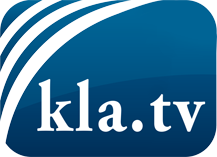 ce que les médias ne devraient pas dissimuler...peu entendu, du peuple pour le peuple...des informations régulières sur www.kla.tv/frÇa vaut la peine de rester avec nous!Vous pouvez vous abonner gratuitement à notre newsletter: www.kla.tv/abo-frAvis de sécurité:Les contre voix sont malheureusement de plus en plus censurées et réprimées. Tant que nous ne nous orientons pas en fonction des intérêts et des idéologies de la système presse, nous devons toujours nous attendre à ce que des prétextes soient recherchés pour bloquer ou supprimer Kla.TV.Alors mettez-vous dès aujourd’hui en réseau en dehors d’internet!
Cliquez ici: www.kla.tv/vernetzung&lang=frLicence:    Licence Creative Commons avec attribution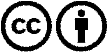 Il est permis de diffuser et d’utiliser notre matériel avec l’attribution! Toutefois, le matériel ne peut pas être utilisé hors contexte.
Cependant pour les institutions financées avec la redevance audio-visuelle, ceci n’est autorisé qu’avec notre accord. Des infractions peuvent entraîner des poursuites.